Перечень продукции, рекомендуемый к освоению малому и среднему бизнесуЗАПРОС ИМПОРТЕРАДанные компанииИнтересующий товар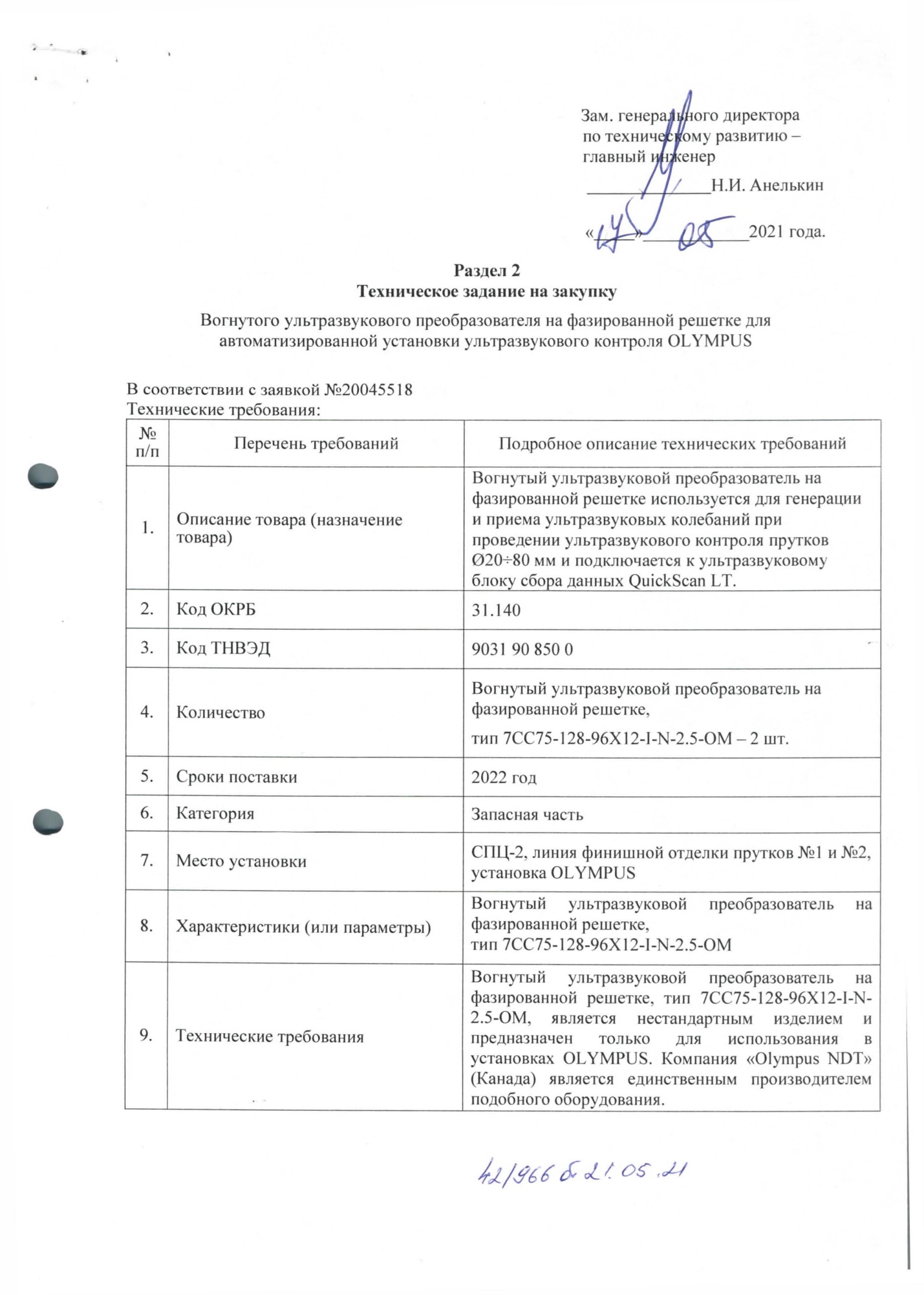 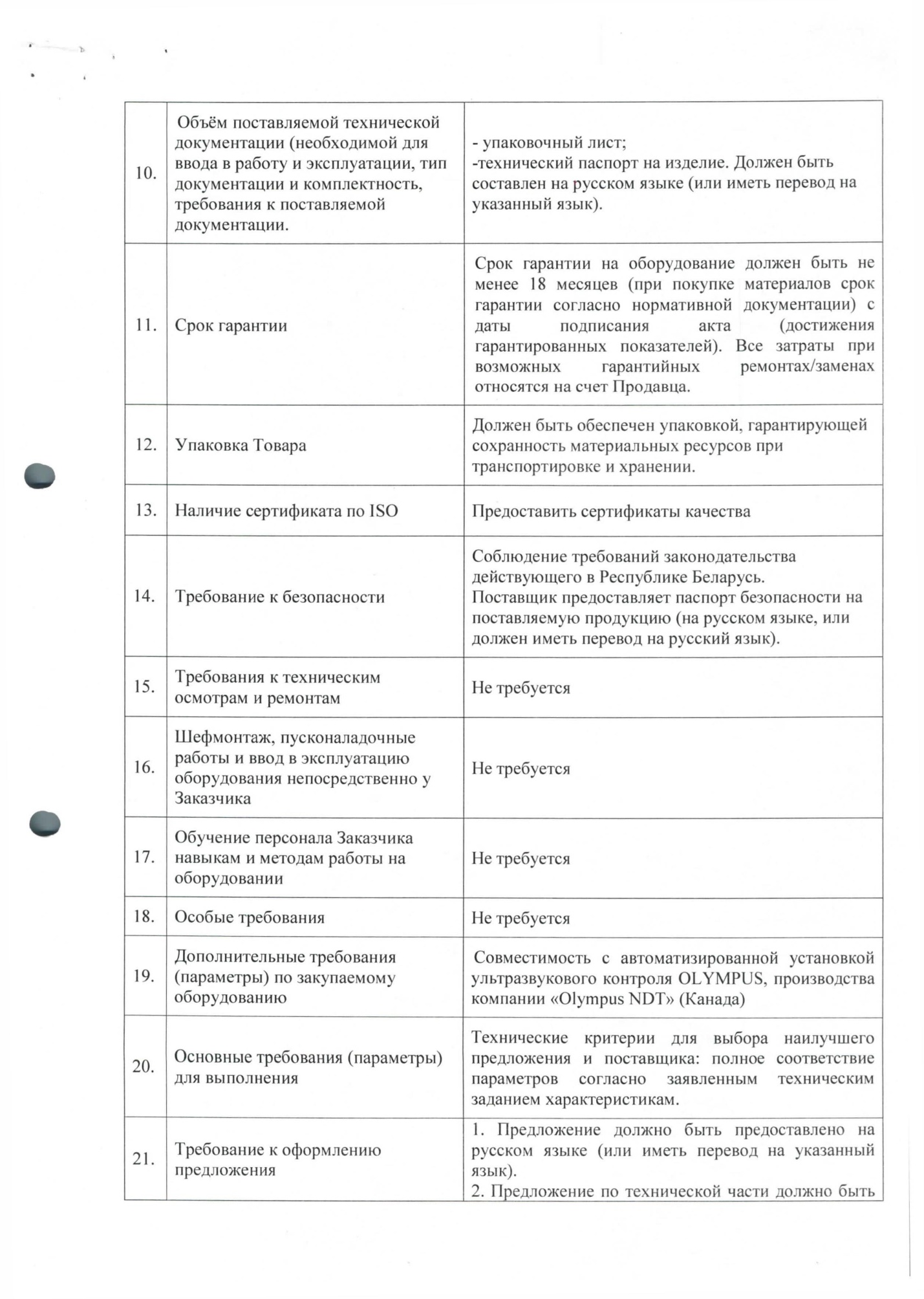 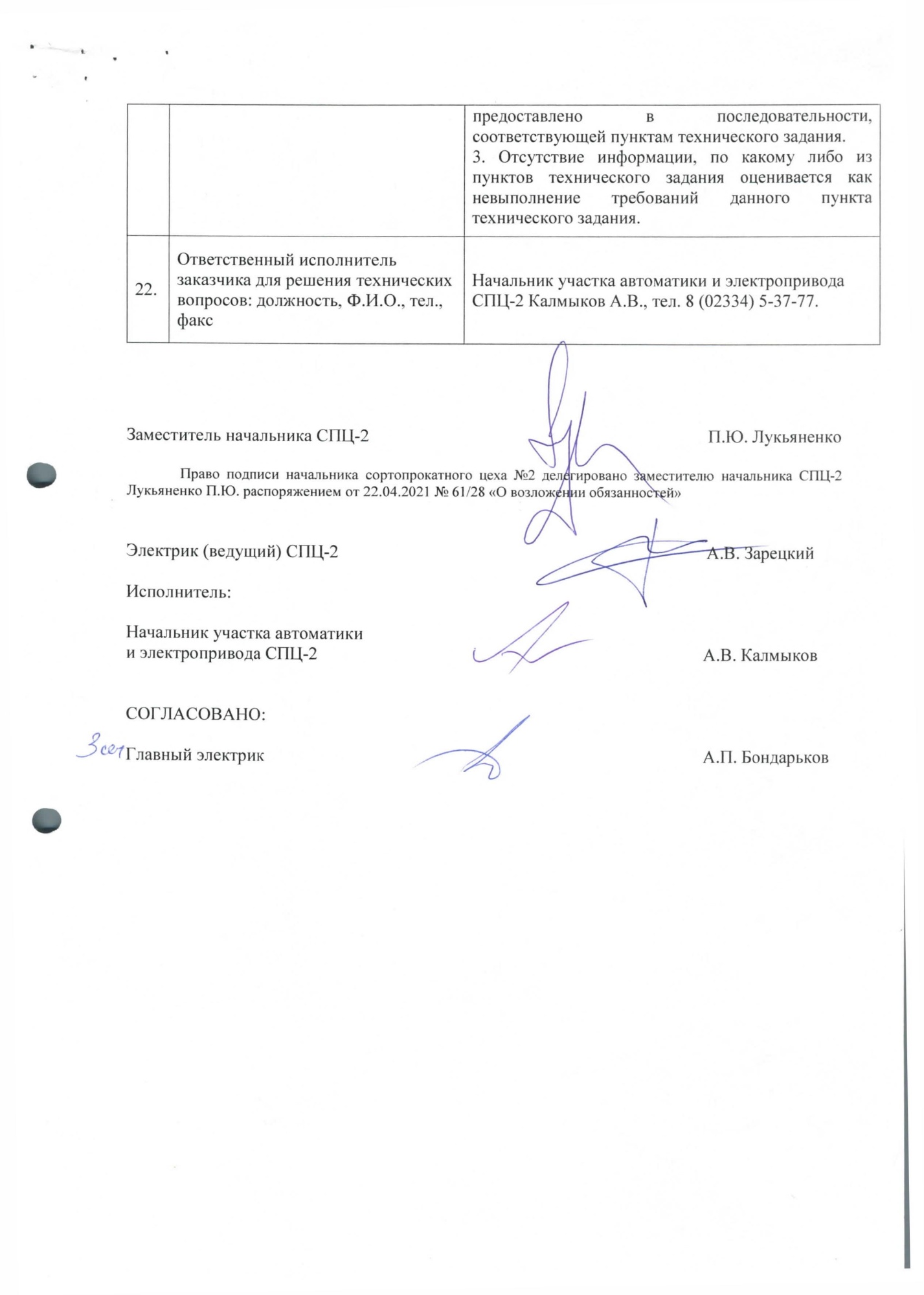 Полное наименование компании:Открытое акционерное общество «Белорусский металлургический завод - управляющая компания холдинга «БМК»Структурное подразделение Контактное лицо Управление комплектации оборудования Анисимова Ирина АлександровнаТелефон контактного лица  +375 2334 5 52 81E-mail контактного лица  Aia.uko@bmz.gomel.byНаименованиеВогнутый ультразвуковой преобразователь тип 7CC75-128-96X12-I-N-2.5-OM на фазированной решетке для автоматизированной установки ульразвукового контроля OLYMPUS10-ти значный код ТНВЭД9031 90 850 0Основные технические характеристики, стандарты безопасности и пр.Согласно техническому заданию Объем (указать ед.изм.) 2 шт.РегулярностьРазовая поставкаУсловия поставкиDAP, DDP, склад покупателяФото продукции (отдельным файлом)